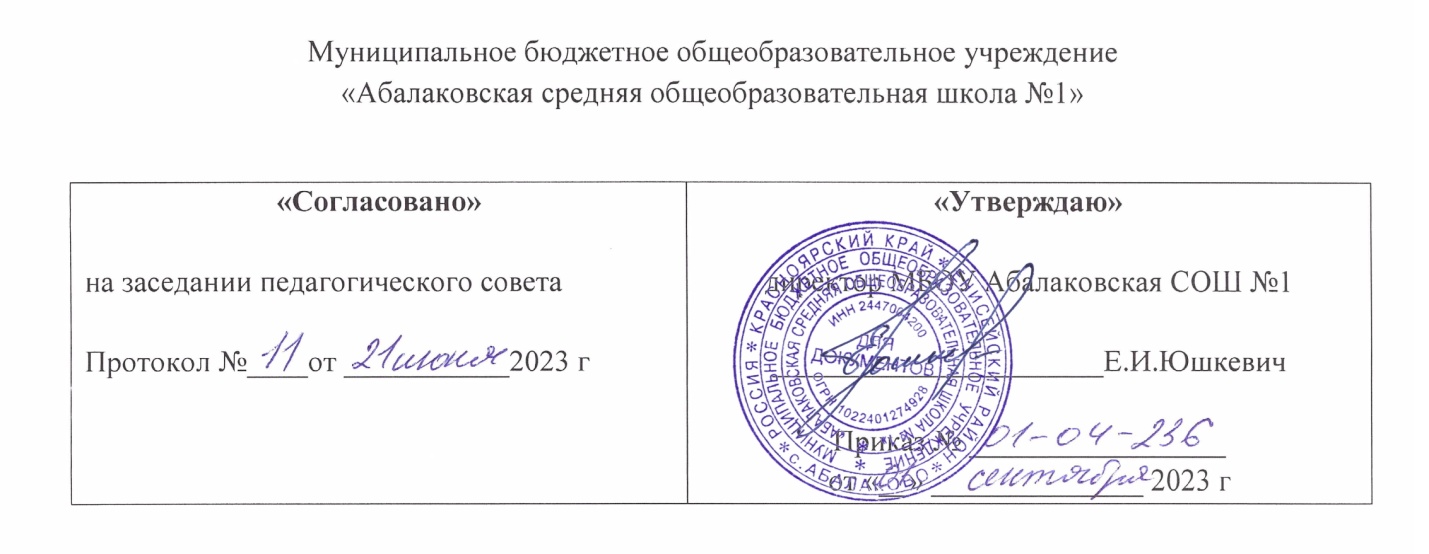 ДОПОЛНИТЕЛЬНАЯ ОБЩЕОБРАЗОВАТЕЛЬНАЯ  ОБЩЕРАЗВИВАЮЩАЯ ПРОГРАММА «Эколаб» (с использованием оборудования центра образования естественнонаучной и технологической направленностей «Точка роста»)Естественнонаучной направленностиБазовый уровеньВозраст обучающихся 14-16 лет Срок реализации 1 год Автор-составитель: Бутылина Н. А. педагог дополнительного образования с. Абалаково 2023-2024 уч. годПояснительная запискаДополнительная образовательная общеразвивающая программа «Эколаб» разработана по естественно-научному направлению. Последние годы у учащихся наблюдается низкая мотивация изучения естественно-научных дисциплин и как следствие падение качества образования. Поэтому большое внимание в современном образовании уделяется формированию естественно-научной грамотности учащихся и организации изучения биологии на деятельностной основе. Ключевым звеном в изучении биологии является натуралистический подход и практическая деятельность. А овладение учащимися практическими умениями и навыками невозможно без современного оборудования. В рамках национального проекта «Образование» стало возможным оснащение школ современным оборудованием центра «Точка роста». Внедрение этого оборудования позволит качественно изменить процесс обучения биологии. Появится возможность количественных наблюдений и опытов для получения достоверной информации о биологических процессах и объектах. На основе полученных экспериментальных данных обучаемые смогут самостоятельно делать выводы, обобщать результаты, выявлять закономерности, что способствует повышению мотивации обучения школьников.Актуальность программы кружка «Эколаб» обусловлена тем, что занятия направлены на формирование естественно-научной и экологической грамотности и проходят с применением оборудования центра «Точка роста»: цифровой и световой микроскопы, цифровая лаборатория. Но современный человек должен быть не только экологически и биологически грамотным, уметь работать с современным цифровым оборудованием, но и быть гражданином, патриотом своей Родины. Поэтому все исследования на занятиях кружка проводятся на ресурсах своей местности – села Абалаково. Ученики получают возможность исследовать водную, почвенную, наземно-воздушную среду родного села, определить его экологическое состояние, открыть много интересного вокруг. Также учащиеся смогут исследовать экологическое состояние школьных помещений и пришкольной территории. А благодаря использованию цифровых технологий учащиеся  имеют возможность не только  наблюдать объекты живой  природы, но и  записывать видео, наблюдать циклы развития.   Исследование  живых объектов на занятиях, постановка с ними опытов активизируют познавательную деятельность школьников, развивают экспериментальные умения и навыки, углубляют связь теории с практикой, помогут учащимся определиться с выбором профессии.   Содержание программы «Эколаб» способствует расширению, углублению экологических, биологических знаний, а также предполагает неформальное общение педагогов и обучающихся, что дает возможность для выявления особенностей детей, развития их индивидуальности. Данная программа помогает детям раскрыть таланты, открыть перспективы для будущего развития личности, дать возможность каждому ученику самоутвердиться. Ученики получают возможность практического участия в деятельности экологического характера, экскурсиях, участия в исследовательских работах, разработке проектов. Важно показать, что познавать реальный мир не менее интересно, чем виртуальный. Важно научить будущих граждан заботиться об окружающей природе, т.е. не только использовать природные ресурсы, но и сохранять и возобновлять. Цель программы: формирование практических умений и навыков биологических исследований на примере изучения экологического состояния села с целью повышения мотивации, естественно-научной и экологической грамотности учащихся. Задачи:создать условия для успешного освоения учащимися практической составляющей школьной биологии и основ исследовательской деятельности;научить приёмам работы с лупой, световым и цифровым микроскопами, цифровой лабораторией;научить выполнять практические и лабораторные работы, опыты, эксперименты, исследовательские работы, в том числе с использованием
цифрового оборудования;создать условия для формирования у обучающихся опыта самостоятельной учебной деятельности, самореализации обучающихся, в том числе одаренных, для формирования основ гражданской идентичности и социально-профессиональных ценностных ориентаций;научить осуществлять поиск информации с использованием различных источников; описывать организм по заданному плану;формировать систему         научных        знаний о живой природе, понимание ценности науки для удовлетворения бытовых, производственных и культурных потребностей человека;формировать умение использовать методы биологической науки для проведения биологических экспериментов;развивать умения и навыки проектно – исследовательской деятельности;подготовить учащихся к участию в олимпиадном движении  и различных исследованиях по оценке уровня сформированности естественно-научной грамотности;формировать      познавательную активность обучающихся в естественно-научной области и основы        экологической         грамотности.Программа кружка «Эколаб» рассчитана на обучающихся 8-10х классов возраста 14- 16 лет. Дети отличаются  разносторонними интересами, любознательностью, увлеченностью, инициативностью. Возрастной период 8-10х классов характеризуется стремлением подростков к признанию их способностей сверстниками и взрослыми, к самореализации, профессиональной ориентации. Старшеклассники, ведущую деятельность которых обычно называют учебно-профессиональной, начинают рассматривать учебу как необходимую базу, предпосылку будущей профессиональной деятельности. Их интересуют, главным образом, те предметы, которые им будут нужны в дальнейшем, их снова начинает волновать успеваемость, появляется сознательное отношение к учению.Курс обучения - 1 год, занятия проходят во внеурочное время, 1 занятие в неделю по 1 учебному часу, 37 часов в учебный год. Содержание программы представлено шестью разделами. Отдельные темы занятий могут использоваться в качестве тем для ученической исследовательской работы, а результаты соответствующих работ – как основа для докладов (выступлений), участия в конкурсах различного уровня. Предполагаемое количество обучающихся в группе – от 10 до 15 человек в возрасте от 14 до 16 лет.  Занятия проходят в биологической лаборатории центра «Точка роста».Основными формами организации занятий являются лабораторные и практические работы, а также опыты, лекции, беседы, экскурсии, игры. Задания выполняются индивидуально, в паре, в группе. Формы контроля: устный и письменный опрос, защита мини-проекта, проекта, проектно-исследовательской работы, отчёт, участие в конкурсах, конференциях, олимпиадах. Учебный планСодержание программы1.Введение 2 ч.Что изучает экология?  Ее цели, методы и структура. Краткая история экологии. Законы экологии Барри Коммонера. Экологические факторы: абиотические, биотические, антропогенные. Свет, вода, температура как абиотические факторы. Влияние факторов среды на развитие организмов. Антропогенные факторы. Экологические организации, их значение. Цели, задачи и направления работы кружка. Правила поведения в природе. Знакомство с оборудованием для исследований. Техника безопасности при выполнении работ.Географическое положение села Абалаково. Экологическое состояние села. Выявление природных особенностей местности (реки, леса, поля и др.). Выявление антропогенных факторов среды (предприятия, автодороги, свалки и другая деятельность людей). 2.Исследование водной среды 8 ч.Адаптация водных животных к общим свойствам водной среды.  Водные животные водоёмов села Абалаково. Водные растения водоёмов села Абалаково. Адаптация водных растений к общим свойствам водной среды. Водоросли местных водоёмов. Строение и жизнедеятельность водорослей, их значение в природе и жизни человека.  Процесс фотосинтеза в водных растениях. Простейшие местных водоёмов. Строение и жизнедеятельность простейших, их значение в природе и жизни человека. Моллюски местных водоёмов. Их строение, жизнедеятельность, значение.  Прудовик. Органолептические показатели воды. Измерение абиотических факторов в воде.Лабораторные и практические работы:«Адаптация водных животных к общим свойствам водной среды».«Адаптация водных растений к общим свойствам водной среды».«Изучение водорослей под микроскопом».«Процесс фотосинтеза в водных растениях».«Изучение простейших под микроскопом».«Наблюдение за поведением, передвижением, ответом на раздражение прудовика». «Определение органолептических показателей воды» (запах, прозрачность, цвет).«Методы измерения абиотических факторов в воде (определение pH, нитратов и хлоридов в воде)».Проект «Составление экологического паспорта водных источников села Абалаково». 3.Исследование почвенной среды 7 ч.Состав и виды почвы. Живые организмы почвы. Взятие почвенных образцов. Фауна разных слоёв почвенного профиля. Роль дождевых червей в почве. Строение и жизнедеятельность дождевых червей. Механический анализ почвы. Физический анализ почвы. Химический анализ почвы. Исследование свойств почвы с помощью растений.Лабораторные и практические работы:«Исследование фауны в разных слоях почвенного профиля».«Особенности внешнего и внутреннего строения дождевого червя».«Определение механического состава почвы».«Определение физических показателей почвы».«Определение химических показателей почвы».Проект « Особенности почвы с. Абалаково». 4.Исследование наземно-воздушной среды 15 ч.Морфология, физиология, значение  растений и животных на примере местных видов. Процесс фотосинтеза у наземных растений. Корни растения. Транспорт веществ в растении. Значение кутикулы и пробки в защите растений от испарения. Транспирация у растений. Гуттация у растений. Тургорное состояние клеток растений. Плазмолиз и деплазмолиз в клетках растений. Фототропизм у растений. Митоз в клетках растений. Мхи и лишайники с. Абалаково. Лишайники – индикаторы чистоты атмосферы. Споровые растения с. Абалаково. Голосеменные растения с. Абалаково. Биоиндикация воздушного загрязнения по состоянию хвои сосны. Оценка загрязнения воздуха по состоянию хвои сосны. Маленькой елочке холодно зимой? Особенности внешнего строения коры деревьев и кустарников. Разнообразие стеблей растений по форме поперечного сечения. Многообразие листьев лесных растений. Паразиты и болезни растений. Поведение растений. Моё любимое дерево. Раннецветущие растения с. Абалаково. Орнитофауна с. Абалаково. Редкие и исчезающие виды растений и животных с. Абалаково. Лабораторные и практические работы:«Обнаружение фотосинтеза у растений».«Почему корни растений всасывают так много воды? Корневые волоски под микроскопом. Зачем корню чехлик?»«Почему вода способна двигаться по древесине? Изучение микропрепаратов древесины разных растений».«Значение кутикулы и пробки в защите растений от испарения».«Зависимость транспирации и температуры от площади поверхности листьев».«Определение условий гуттации у растений».«Тургорное состояние клеток растений».«Плазмолиз и деплазмолиз в клетках растений».«Фототропизм у растений».«Наблюдение фаз митоза в клетках растений».«Лихеноиндикация загрязнения воздуха».«Особенности развития споровых растений».«Исследование состояния хвои сосны как показатель загрязнения».«Изучение строения хвои сосны».«Изучение особенностей внешнего строения коры деревьев и кустарников».«Составление коллекции поперечных срезов стеблей».«Изучение внешнего строения листьев растений».«Изучение и определение паразитов и болезней растений».«Составление экологической характеристики любимого дерева».«Изучение раннецветущих растений с. Абалаково» (Глобаллаб)Проект «Экологическое состояние наземно-воздушной среды с. Абалаково».5.Экологические опыты и наблюдения 5 ч.Изменение путём естественного отбора. Рост народонаселения. Моделирование парникового эффекта. Моделирование правила Аллена. Моделирование правила Бергмана. Сравнение продуктивности растений в разных природных зонах. Измерение силы абиотических факторов, действующих на растение.Имитационная игра «Изменение путём естественного отбора».Имитационная игра «Рост народонаселения»Опыты:«Моделирование и изучение парникового эффекта».«Моделирование правила Аллена».«Моделирование правила Бергмана».«Сравнение продуктивности растений в разных природных зонах».«Измерение силы абиотических факторов, действующих на растение».Творческий отчёт по курсу «Экологической лаборатории».Планируемые результаты освоения программыТребования к уровню знаний, умений и навыков по окончанию реализации программы:-иметь представление об исследовании, проекте, сборе и обработке информации, составлении доклада, отчёта,публичном выступлении;-знать, как выбрать тему исследования, структуру исследования;-уметь видеть проблему, выдвигать гипотезы, планировать ход исследования, давать определения понятиям, работать с текстом, делать выводы;-уметь работать в группе, прислушиваться к мнению членов группы, отстаивать собственную точку зрения;- уметь выполнять практические и лабораторные работы, опыты, эксперименты, исследовательские работы, в том числе с использованием цифрового оборудования;- уметь работать с лупой, световым и цифровым микроскопами, цифровой лабораторией;- показывать высокую  активность в естественно-научной области и проявлять        экологическую         грамотность;- оформлять результаты и выводы исследований в тетради не только с помощью текста, но и используя схемы, графики, таблицы;-характеризовать среды обитания организмов; характеризовать экологические факторы; проводить фенологические наблюдения, соблюдать правила техники безопасности при проведении наблюдений;-осознанно соблюдать основные принципы и правила отношения к живой природе;-ориентироваться в системе моральных норм и ценностей по отношению к живой природе;- знатьпредмет изучения экологии, основные законы экологии; связь между человеком и природой; многообразие экологических групп растений; основные экологические проблемы родного края и пути их решения; природу родного края; связь между состоянием природы и здоровьем человека.- уметь использовать методы биологической науки для проведения биологических исследований.          1.6 Планируемые результатыПланируемые результатыЛичностные результаты:-знания основных принципов и правил отношения к живой природе;- развитие познавательных интересов, направленных на изучение живой природы;-развитие интеллектуальных умений (доказывать, строить рассуждения, анализировать, сравнивать, делать выводы и другое);-эстетического отношения к живым объектам.Метапредметные результаты:-овладение составляющими исследовательской и проектной деятельности: умение видеть проблему, ставить вопросы, выдвигать гипотезы, давать определения понятиям, классифицировать, наблюдать, проводить эксперименты, делать выводы и заключения, структурировать материал, объяснять, доказывать, защищать свои идеи;-умение работать с разными источниками биологической информации, анализировать и оценивать информацию, преобразовывать информацию из одной формы в другую;-владение ИКТ-компетенциями для получения дополнительной информации при оформлении результатов исследовательской деятельности в виде презентации;-владение способами самоорганизации учебной деятельности, что включает в себя умения: ставить цели, задачи и планировать личную учебную деятельность; оценивать собственный вклад в деятельность группы; проводить самооценку личных учебных достижений;-умение адекватно использовать речевые средства для дискуссии и аргументации своей позиции, сравнивать разные точки зрения, аргументировать свою точку зрения, отстаивать свою позицию.Предметные результаты:В познавательной (интеллектуальной) сфере:-выделение существенных признаков биологических объектов и процессов;-классификация — определение принадлежности биологических объектов к определенной систематической группе;-объяснение роли биологии в практической деятельности людей;-сравнение биологических объектов и процессов, умение делать выводы и умозаключения на основе сравнения;-умение работать с определителями, лабораторным оборудованием;- выявление приспособлений организмов к среде обитания; типов взаимодействия различных видов в экосистеме;-овладение методами биологической науки: наблюдение и описание биологических объектов и процессов; постановка биологических экспериментов, опытов и объяснение их результатов.2. В ценностно-ориентационной сфере:-знание основных правил поведения в природе;-формирование представлений о биологии как одной из важнейших наук, как важнейшем элементе культурного опыта человека;-анализ и оценка последствий деятельности человека в природе.3. В сфере трудовой деятельности:-знание и соблюдение правил работы в кабинете биологии;-знание и соблюдение правил работы в полевых условиях при работе с инвентарём;-соблюдение правил работы с биологическими приборами и инструментами.4. В эстетической сфере:-овладение умением оценивать с эстетической точки зрения объекты живой природы.Учащиеся будут знать:-учащийся умеет понимать процессы, происходящие в окружающем мире на основе собственных наблюдений и естественнонаучного подхода, формулировать научно обоснованные выводы;-учащийся владеет навыками анализа информации и представления перед аудиторией результатов своей работы;-учащийся демонстрирует  ответственное отношение к природе родного края, природному достоянию своей страны, планеты в целом;-учащийся владеет информационным потенциалом о путях построения индивидуальной профессиональной траектории.Учащиеся будут обучены:-учащийся владеет лабораторными приборами, цифровым оборудованием;-умеет статистически обрабатывать результаты исследований;-умеет представлять свои результаты перед аудиторией;-умеет работать с научной литературой;-умеет оформлять результаты своих исследований в виде тезисов рефератов и статей.КАЛЕНДАРНЫЙ УЧЕБНЫЙ ГРАФИКМатериально-техническое обеспечение:Канцелярские принадлежностиСадовые инструментыЛупы РулеткаПинцетыХимическая посудаЦифровая лаборатория по биологии (ученическая)Цифровая лаборатория по химии (ученическая)Ноутбук, компьютер, МФУМикроскоп цифровой, световойМикропрепаратыВлажные препаратыМуляжи, моделиПлакатыГербарийФотоаппаратОпределители растений и животныхИнформационное обеспечение1. https://cyberleninka.ru/2.https://elibrary.ru/3.https://fenolog.rgo.ru/4.https://globallab.org/ru/5.https://stemford.org/6.https://resh.edu.ru/7.https://school.mos.ru/Список литературы1. Биология 5-9 кл. В. И. Сивоглазова, А. А. Плешакова, А. А. Каменского, Н. Ю. Сарычевой, Е. К. Касперской, О. С. Габриеляна (М.: «Просвещение»).2.Державина Т.Б. Экскурсии в природу: пособие для учителя. М.: Мнемозина, 2010.3.Исследовательские работы учащихся по школьной биологии: учебно-методическое пособие/ авт.-сост. Н. З. Смирнова, Н. В. Иванова, Т. В. Голикова, О. В. Бережная; Краснояр.гос.пед.ун-т им. В. П. Астафьева. - Красноярск, 2013. – 232 с.4.Реализация образовательных программ естественнонаучной и технологической направленностей по биологии с использованием оборудования центра «Точка роста»/ авт.- сост.: В. В. Буслаков,  А. В. Пынеев. -  М., 2021.5.Смирнова Н. З. Исследовательская деятельность школьников в окружающей среде: учебное пособие/ Н. З. Смирнова, Е. А. Галкина; Краснояр.гос.пед.ун-т им. В. П. Астафьева. – Красноярск, 2012. – 200 с.6.Смирнова Н. З. Дополнительное экологическое образование: проблемы и решения: учебное пособие/ Краснояр.гос.пед.ун-т им. В. П. Астафьева. - Красноярск, 2014. – 200 с.№Название раздела, темыКоличество часовКоличество часовКоличество часовФормы аттестации/ контроля№Название раздела, темывсеготеорияпрактикаФормы аттестации/ контроля1Введение.211Мини-проект2Исследование водной среды.808Проект3Исследование почвенной среды.716Проект4Исследование наземно-воздушной среды.15015Проект5Экологические опыты и наблюдения.514ОтчётИтог:37334№ п/п Год обучения Дата начала занятий Дата окончания занятий Количество учебных недель Количество учебных дней Количество учебных часов Режим занятий Сроки проведения промежуточной итоговой аттестации12023-20245 сентября 2022 г.23 мая 2023 г.347474Вторник 15.45-16.3016.45-17.3023 мая 2023 г.Календарно-тематическое планированиеКалендарно-тематическое планированиеКалендарно-тематическое планированиеКалендарно-тематическое планированиеКалендарно-тематическое планированиеКалендарно-тематическое планированиеКалендарно-тематическое планированиеКалендарно-тематическое планированиеКалендарно-тематическое планирование№Раздел (кол-во часов по программе), тема занятия.Количество часовКоличество часовФорма организации занятияОборудованиеОборудованиеФормы аттестации/контроля Календарные срокиВведение 2 ч.Введение 2 ч.Введение 2 ч.Введение 2 ч.Введение 2 ч.Введение 2 ч.Введение 2 ч.Введение 2 ч.Введение 2 ч.1.Введение. Что такое экология?1Беседа, играБеседа, играОборудование лаборатории.Презентация. Плакаты.Устный опросУстный опрос6.092.Географическое положение села Абалаково. Его особенности.1Групповая работа. Анализ информации, составление плана исследований.Групповая работа. Анализ информации, составление плана исследований.План местности, карты, снимки  со спутника, фотографии села.Мини-проектМини-проект13.09Исследование водной среды 8 ч.Исследование водной среды 8 ч.Исследование водной среды 8 ч.Исследование водной среды 8 ч.Исследование водной среды 8 ч.Исследование водной среды 8 ч.Исследование водной среды 8 ч.3.Водные животные водоёмов села Абалаково.1Экскурсия, практическая работа.Экскурсия, практическая работа.Водные сачки, банки, пинцеты, лупы, определители животных, записные книжки, карандаши.Практическая работаПрактическая работа20.094.Адаптация водных животных к общим свойствам водной среды.1Лабораторная работа«Адаптация водных животных к общим свойствам водной среды».Лабораторная работа«Адаптация водных животных к общим свойствам водной среды».Предметные стека, покровные стекла, микроскоп,  банки, пинцеты, лупы, определители. микропрепараты, натуральные объекты, препаровальная игла, пинцет, пипетка, раствор йода, дистиллированная вода.Лабораторная работаЛабораторная работа27.095.Водные растения водоёмов села Абалаково.1Экскурсия, практическая работа.Экскурсия, практическая работа.Водные сачки, банки, пинцеты, лупы, определители растений, записные книжки, карандаши.Предметные стека, покровные стекла, микроскоп, микропрепараты, натуральные объекты, препаровальная игла, пинцет, пипетка, раствор йода, дистиллированная вода.Практическая работаПрактическая работа04.106.Адаптация водных растений к общим свойствам водной среды.1Лабораторная работа«Адаптация водных растений к общим свойствам водной среды».Лабораторная работа«Адаптация водных растений к общим свойствам водной среды».Предметные стека, покровные стекла, микроскоп,  банки, пинцеты, лупы, определители.Лабораторная работаЛабораторная работа11.107.Процесс фотосинтеза в водных растениях.1Лабораторная работа«Процесс фотосинтеза в водных растениях».Лабораторная работа«Процесс фотосинтеза в водных растениях».2 стеклянных сосуда, 2 воронки, водопроводная вода, прокипяченная и остуженная в закрытом сосуде, 0,5%ый раствор гидрокарбоната Na, приготовленный на этой воде, термометр, пробирки, спички, лучинки, водопроводная вода, электрическая лампа 100 Ватт.Лабораторная работаЛабораторная работа18.108.Органолептические показатели воды.1Лабораторная работа «Определение органолептических показателей воды» (запах, прозрачность, цвет).Лабораторная работа «Определение органолептических показателей воды» (запах, прозрачность, цвет).Пробы воды из разных источников, колбы, стеклянный цилиндр с см., лист бумаги со шрифтом.Лабораторная работаЛабораторная работа25.109.Измерение абиотических факторов в воде.1Лабораторная работа «Методы измерения абиотических факторов в воде (определение pH, нитратов и хлоридов в воде)»Лабораторная работа «Методы измерения абиотических факторов в воде (определение pH, нитратов и хлоридов в воде)»Компьютер, компьютерный интерфейс сбора данных Releon Lite, датчики рН, индикаторные полоски, нитрат ионов и хлорид ионов, вода из разных источников.Лабораторная работаЛабораторная работа01.1110.Проект «Составление экологического паспорта водных источников села Абалаково». 1Работа в группахРабота в группахМатериал, собранный за время изучения раздела; компьютер; ватман.Защита проектаЗащита проекта08.11Исследование почвенной среды 7 ч.Исследование почвенной среды 7 ч.Исследование почвенной среды 7 ч.Исследование почвенной среды 7 ч.Исследование почвенной среды 7 ч.Исследование почвенной среды 7 ч.Исследование почвенной среды 7 ч.Исследование почвенной среды 7 ч.11.Состав и виды почвы. Живые организмы почвы.1Лекция, беседа.Лекция, беседа.Презентация, видео.ТестТест15.1112.Взятие почвенных образцов. Фауна разных слоёв почвенного профиля.1Экскурсия.Практическая работа«Исследование фауны в разных слоях почвенного профиля».Экскурсия.Практическая работа«Исследование фауны в разных слоях почвенного профиля».Лопаты, мерный шнур, ёмкости, линейки, сито, пинцеты, микроскопы, лупы. Предметные стёкла, карандаши, записные книжки, определители.Практическая работаПрактическая работа22.1113.Роль дождевых червей в почве.1Лабораторная работа«Особенности внешнего и внутреннего строения дождевого червя».Лабораторная работа«Особенности внешнего и внутреннего строения дождевого червя».Лупа, микроскоп, препарат поперечный срез дождевого червя, препарат поперечный плоского червя; живые черви.Лабораторная работаЛабораторная работа29.1114.Механический анализ почвы.1Лабораторная работа «Определение механического состава почвы».Лабораторная работа «Определение механического состава почвы».Образцы почвы, лупа,дистиллированная вода,«Треугольник Захарова».Лабораторная работаЛабораторная работа8.1115.Физический анализ почвы.1Лабораторная работа «Определение физических показателей почвы».Лабораторная работа «Определение физических показателей почвы».Образцы почвы, лупа,дистиллированная вода Химическая посуда, регистратор данных, цифровые датчики влажности воздуха,  оптической плотности, освещённости.Лабораторная работаЛабораторная работа06.1216.Химический анализ почвы.1Лабораторная работа «Определение химических показателей почвы».Лабораторная работа «Определение химических показателей почвы».Химическая посуда, регистратор данных, цифровые датчики, pH, хлорид-ионов, индикаторные полоски, образцы почвы.Лабораторная работаЛабораторная работа13.1217.Особенности почвы в с.Абалаково1Работа в группахРабота в группахКомпьютер, проектор, презентацияЗащита проекта по результатам исследований.Защита проекта по результатам исследований.20.12Исследование наземно-воздушной среды 15 ч.Исследование наземно-воздушной среды 15 ч.Исследование наземно-воздушной среды 15 ч.Исследование наземно-воздушной среды 15 ч.Исследование наземно-воздушной среды 15 ч.Исследование наземно-воздушной среды 15 ч.Исследование наземно-воздушной среды 15 ч.Исследование наземно-воздушной среды 15 ч.Исследование наземно-воздушной среды 15 ч.18.Процесс фотосинтеза у наземных растений.1Лабораторная работа«Обнаружение фотосинтеза у растений».Лабораторная работа«Обнаружение фотосинтеза у растений».Вода, спирт, чашки Петри, черная бумага, пинцет, раствор йода.Лабораторная работаЛабораторная работа27.1219.Особенности внешнего строения коры растений. Значение кутикулы и пробки в защите растений от испарения.1Лабораторная работа «Значение кутикулы и пробки в защите растений от испарения».Лабораторная работа «Значение кутикулы и пробки в защите растений от испарения».Два свежих яблока и два клубня картофеля, весы, нож, полиэтиленовые пищевые пакеты, датчик относительной влажности воздуха. Карандаши, записные книжки, фотоаппарат, лупы, пакеты,  кусочки коры.Лабораторная работаЛабораторная работа03.0120.Транспирация у растений.1Лабораторная работа «Зависимость транспирации и температуры от площади поверхности листьев».Лабораторная работа «Зависимость транспирации и температуры от площади поверхности листьев».Компьютер с программным обеспечением Датчики температуры и влажности Комнатное растение: монстера или пеларгония.Лабораторная работаЛабораторная работа10.0121.Гуттация у растений.1Лабораторная работа 
«Определение условий гуттации у растений».Лабораторная работа 
«Определение условий гуттации у растений».Два свежих яблока и два клубня картофеля, весы,
нож, полиэтиленовые пищевые пакеты, датчик относительной влажности воздуха.Лабораторная работаЛабораторная работа17.0122.Тургорное состояние клеток растений.1Лабораторная работа «Тургорное состояние клеток растений».Лабораторная работа «Тургорное состояние клеток растений».Цифровой датчик электропроводности, вода, 1М раствор хлорида натрия, пробирки, штатив, химические стаканы, фильтровальная бумага, скальпель, линейка. Предметные стека, препаровальная игла, пинцет, спиртовка, спички, пипетка, метиленовый синий, фильтровальная бумага, микроскоп, пророщенные семена или луковицы с корешками.Лабораторная работаЛабораторная работа24.0123.Плазмолиз и деплазмолиз в клетках растений.1Лабораторная работа «Плазмолиз и деплазмолиз в клетках растений».Лабораторная работа «Плазмолиз и деплазмолиз в клетках растений».Предметные стека, покровные стекла, препаровальная игла, пинцет, пипетка, раствор йода, раствор NaCl, дистиллированная вода, фильтровальная бумага, микроскоп, сочные чешуи лука.Лабораторная работаЛабораторная работа31.0124.Фототропизм у растений.1Лабораторная работа «Фототропизм у растений».Лабораторная работа «Фототропизм у растений».Водный раствор, ноутбук, минеральные удобрения, проростки белой горчицы, лампа, датчик освещенности, емкости для воды.Лабораторная работаЛабораторная работа07.0225.Корни растения. Митоз в клетках растений.1Лабораторная работа «Наблюдение фаз митоза в клетках растений».«Корневые волоски под микроскопом. Зачем корню чехлик?»Лабораторная работа «Наблюдение фаз митоза в клетках растений».«Корневые волоски под микроскопом. Зачем корню чехлик?»Предметные стека, препаровальные стекла, препаровальная игла, пинцет, спиртовка, спички, пипетка, дистиллированная вода, метиленовый синий, фильтровальная бумага, микроскоп, пророщенные семена или луковицы с корешками.Лабораторная работаЛабораторная работа14.0226.Мхи и лишайники с. Абалаково. Лишайники – индикаторы чистоты атмосферы.1Экскурсия.Практическая работа«Лихеноиндикация загрязнения воздуха».Экскурсия.Практическая работа«Лихеноиндикация загрязнения воздуха».Линейки, лупы, карандаши, записные книжки, фотоаппарат, определители. Презентация, гербарий.Практическая работаПрактическая работа21.0227.Споровые растения с. Абалаково.1Лабораторная работа «Особенности развития споровых растений».Лабораторная работа «Особенности развития споровых растений».Предметные стека, покровные стекла, ноутбук, микроскоп, препарат спорангий папоротника, препарат поперечный срез листа папоротника, препарат заросток папоротника; живые растения; гербарий.Лабораторная работаЛабораторная работа28.0228.Голосеменные растения с. Абалаково. Маленькой елочке холодно зимой?1Лекция, беседа, наблюдение. Лабораторная работа «Изучение строения хвоиЛекция, беседа, наблюдение. Лабораторная работа «Изучение строения хвоиПрезентация, гербарий. Предметные стека, покровные стекла, микроскоп, микропрепараты.Устный опросЛабораторная работаУстный опросЛабораторная работа06.0329.Биоиндикация воздушного загрязнения по состоянию хвои сосны.1ЭкскурсияПрактическая работа «Исследование состояния хвои сосны как показатель загрязнения».ЭкскурсияПрактическая работа «Исследование состояния хвои сосны как показатель загрязнения».Линейки, лупы, карандаши, записные книжки, фотоаппарат.Практическая работаПрактическая работа13.0330.Разнообразие стеблей растений по форме поперечного сечения.1Работа в группахПрактическая работа«Составление коллекции поперечных срезов стеблей».Работа в группахПрактическая работа«Составление коллекции поперечных срезов стеблей».Поперечные срезы стеблей, нож, лезвие, бумага, скотч, лупы.Практическая работаПрактическая работа20.0331.Многообразие листьев лесных растений. Определение уровня  запылённости воздуха по листьям растений.1Практическая работа «Изучение внешнего строения листьев растений».Практическая работа «Определение уровня  запылённости воздуха по листьям растений».Практическая работа «Изучение внешнего строения листьев растений».Практическая работа «Определение уровня  запылённости воздуха по листьям растений».Записные книжки, карандаши, фотоаппарат, образцы листьев, гербарий, лупы, линейки, компьютер. Листья растений, клейкая прозрачная лента, бумага.Практическая работаПрактическая работа27.0332.Проект «Экологическое состояние наземно-воздушной среды с. Абалаково».1Работа в группахРабота в группахКомпьютер, презентация.ПроектПроект03.04Экологические опыты и наблюдения 5 ч.Экологические опыты и наблюдения 5 ч.Экологические опыты и наблюдения 5 ч.Экологические опыты и наблюдения 5 ч.Экологические опыты и наблюдения 5 ч.Экологические опыты и наблюдения 5 ч.Экологические опыты и наблюдения 5 ч.Экологические опыты и наблюдения 5 ч.33.Изменение путём естественного отбора.1Имитационная игра «Изменение путём естественного отбора».Имитационная игра «Изменение путём естественного отбора».Пять видов сухих семян фасоли, гороха и других бобовых; коврик S=1м/кв белого, зелёного, коричневого и красного оттенков; пластмассовые ложки, вилки, ножи и стаканчики.Имитационная играИмитационная игра10.0434.Моделирование парникового эффекта.1Опыт«Моделирование и изучение парникового эффекта».Опыт«Моделирование и изучение парникового эффекта».Компьютер с программным обеспечением Датчики температуры и влажности; аквариум или прозрачная пластмассовая коробка; настольная лампа; грунт; вода.Отчёт по опытуОтчёт по опыту17.0435.Моделирование правила Аллена. Моделирование правила Бергмана.1Опыт«Моделирование правила Аллена».«Моделирование правила Бергмана».Опыт«Моделирование правила Аллена».«Моделирование правила Бергмана».Цифровой термодатчик, горячая вода, ложки разного размера по 2 шт., стаканы разного размера.Отчёт по опытуОтчёт по опыту08.0536.Продуктивность растений в разных природных зонах. Абиотические факторы, действующие на растения.1Опыт«Сравнение продуктивности растений в разных природных зонах».«Измерение силы абиотических факторов, действующих на растение».Опыт«Сравнение продуктивности растений в разных природных зонах».«Измерение силы абиотических факторов, действующих на растение».Цифровой термодатчик, датчик освещённости, датчик влажности, кислорода и углекислого газа, горшечное растение.Отчёт по опытуОтчёт по опыту15.0537.Творческий отчёт по курсу «Экологической лаборатории».1Материалы курсаТворческий отчётТворческий отчёт22.05ОБЩЕЕ КОЛИЧЕСТВО ЧАСОВ ПО ПРОГРАММЕОБЩЕЕ КОЛИЧЕСТВО ЧАСОВ ПО ПРОГРАММЕ37 ч.